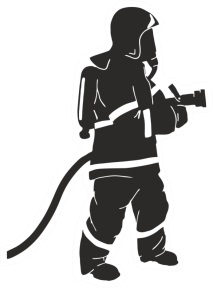 Odporúčania hasičov pre nadchádzajúcu vykurovaciu sezónu sú nasledovné:pri používaní  plynových spotrebičov je vhodné zamerať sa na čistotu komínových  	prieduchov na zabezpečenie dobrého ťahu komína, pri používaní  tuhého paliva dochádza  k zaneseniu komína  a tým prudko rastie  	nebezpečenstvo vznietenia sadzí, ktoré je preto potrebné pravidelne odstraňovať, nevykonávajte neodborné zásahy na spotrebičoch a nenechávajte ich bez dozoru, v blízkosti komínových telies nenechávajte horľavé látky, otvory na kontrolu a čistenie v komíne musia byť uzatvorené komínovými dvierkami,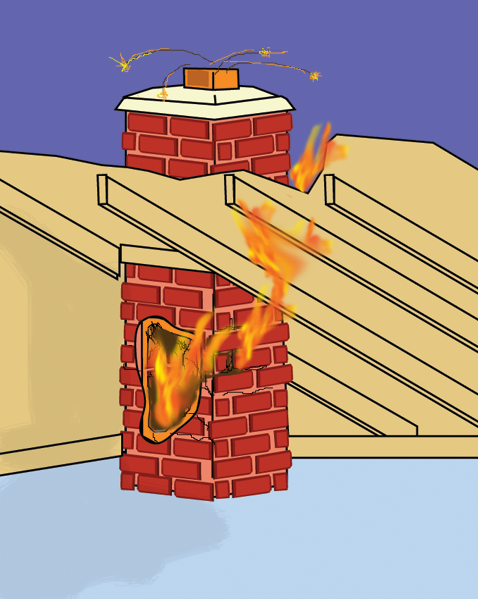 podlaha  okolo otvorov v komíne musí byť z nehorľavého materiálu, alebo ju treba   	chrániť nehorľavou  ochrannou  podložkou do vzdialenosti najmenej  600 mm od okrajov otvorov,  jednovrstvové murované komíny treba omietnuť až do úrovne strešnej krytiny a to aj  	pod oplechovaním, alebo iným lemovaním,kontrolujte funkčnosť zariadení zabezpečujúcich prívod vzduchu do kotolne,vykurovacie telesá – sporáky, pece a pod. musia byť umiestnené iba na nehorľavej  	podložke,nepoužívajte  k rozkurovaniu horľavé kvapaliny,nespaľujte domáci odpad, plasty a iné vysoko horľavé látky, ktoré zvyšujú riziko požiaru, do kotlov, kachieľ  a krbov  patrí len určené palivo, nevychladnutý  popol po vybratí zo spotrebiča  na tuhé palivo možno  ukladať iba do nerozbitnej  plnostennej  nádoby z nehorľavého materiálu  s uzatvárateľným  vekom,akýkoľvek spotrebič možno prevádzkovať len vtedy, ak je v dobrom technickom stave,dodržiavajte návody na obsluhu a vždy používajte iba schválené spotrebiče,nikdy  nehaste prípadný  požiar sadzí v komíne vodou  - mohlo by dôjsť k jeho popraskaniu, alebo dokonca  výbuchu,  (na zrazenie teploty v komíne a uhasenie horiacich sadzí v komíne je možné použiť suchý piesok)neprekurujte  vykurovacie telesá, neskladujte a nesušte v ich blízkosti horľavé materiály,nenechávajte  bez dozoru deti v blízkosti palivových spotrebičov, elektrotepelných spotrebičov, elektrických  a iných spotrebičov, ako aj v blízkosti otvoreného ohňa,dodržiavajte predpismi stanovené zásady pre skladovanie a používanie horľavých kvapalín, kovových tlakových nádob na propán-bután, tuhé palivá a iné materiály.OR HaZZ v Kežmarku